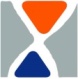 LABORATORI PER BAMBININatale 2023SCHEDA DI ISCRIZIONEinviare a prenotazioni@sifcultura.it Nome e cognome del genitoreNome e cognome del genitoreNome e cognome del genitoreCellulareE-mailE-mailNome e cognome del bambinoNome e cognome del bambinoEtàMuseoMuseoMuseoTitolo del laboratorioDataOrario